Lesson 11: What are Perfect Squares?Let’s see how perfect squares make some equations easier to solve.11.1: The Thing We Are SquaringIn each equation, what expression could be substituted for  so the equation is true for all values of ?11.2: Perfect Squares in Different FormsEach expression is written as the product of factors. Write an equivalent expression in standard form.Why do you think the following expressions can be described as perfect squares?Are you ready for more?Write each expression in factored form.11.3: Two MethodsHan and Jada solved the same equation with different methods. Here they are:Han’s method:Jada’s method:Work with a partner to solve these equations. For each equation, one partner solves with Han’s method, and the other partner solves with Jada’s method. Make sure both partners get the same solutions to the same equation. If not, work together to find your mistakes.Lesson 11 SummaryThese are some examples of perfect squares:49, because 49 is  or ., because it is equivalent to  or ., because it is equivalent to ., because it is equivalent to  or .A perfect square is an expression that is something times itself. Usually we are interested in situations in which the something is a rational number or an expression with rational coefficients.When expressions that are perfect squares are written in factored form and standard form, there is a predictable pattern. is equivalent to . is equivalent to . is equivalent to .In general,  is equivalent to .Quadratic equations that are in the form  can be solved in a straightforward manner. Here is an example:The equation now says: squaring  gives 25 as a result. This means  must be 5 or -5.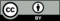 © CC BY 2019 by Illustrative Mathematics®